VDP Instructions:Select your item in our webshop and press the order button: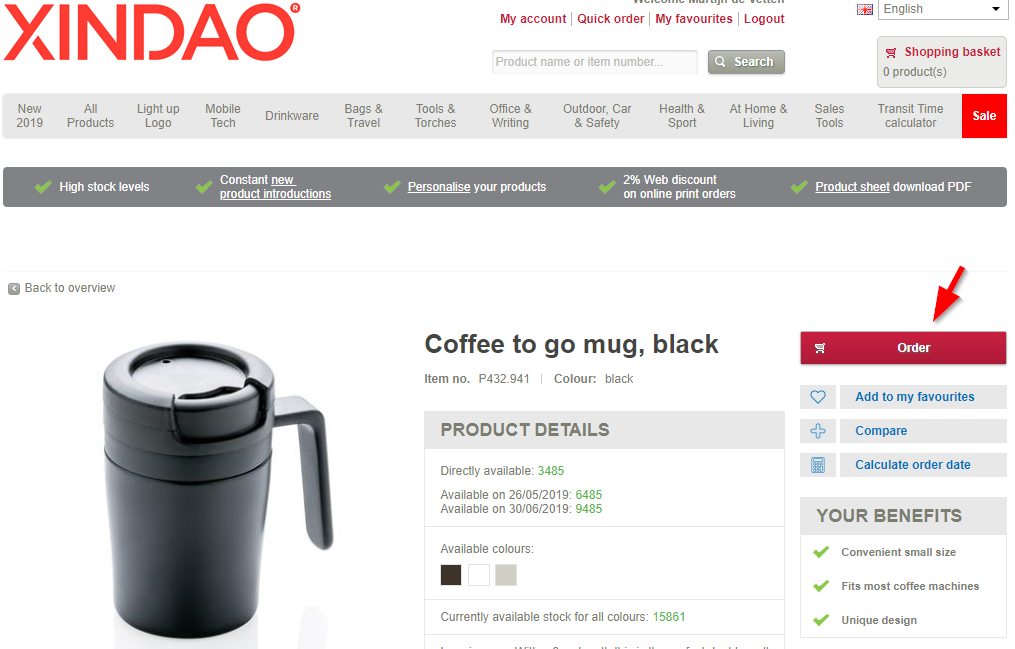 Add a decoration and indicate that you want to engrave or print variable data on that position. The VDP option is only shown on those techniques that are suited for individual personalisation.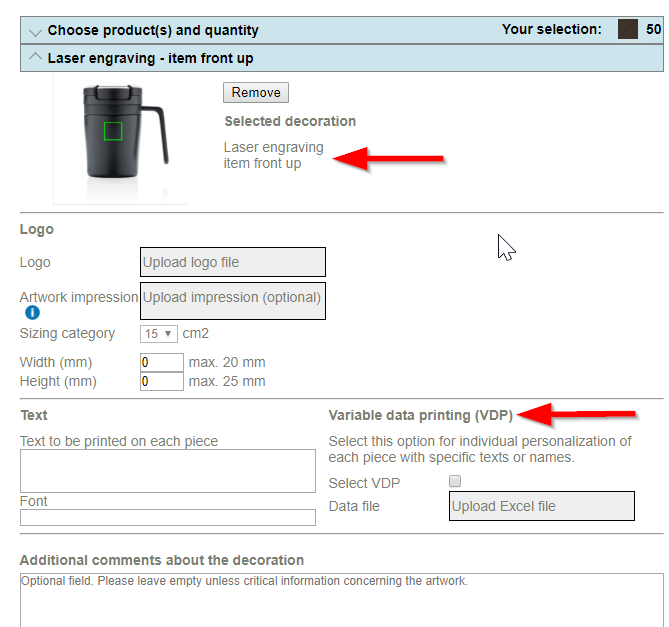 Upload an Excel file with the individual data to be printed.The file should ONLY be filled with data that varies per piece!In case of single names where the first and the last name of the person need to be engraved, the Excel sheet should look like this:Or like this in case of a double first name:For sleeves the individual text can be longer:IMPORTANT NOTES:All names should be placed in a separate cell in the Excel sheetThe font shown in the Excel file will be used for printingThe max point size for the chosen print position will be calculated by our DTP department based on the longest name (or text) from the list All names from the list will be engraved/printed in the same font and point sizeIn case the first name of a person is a double name, with more characters than other names in the list, it is advised to split the name over 2 columns so that they will be engraved / printed in 2 lines*Most used/advised fonts for VDP: Helvética, Arial, Futura, Minion, Frutiger, Calibri, Myriad, Interstate, Gotham, Times New Roman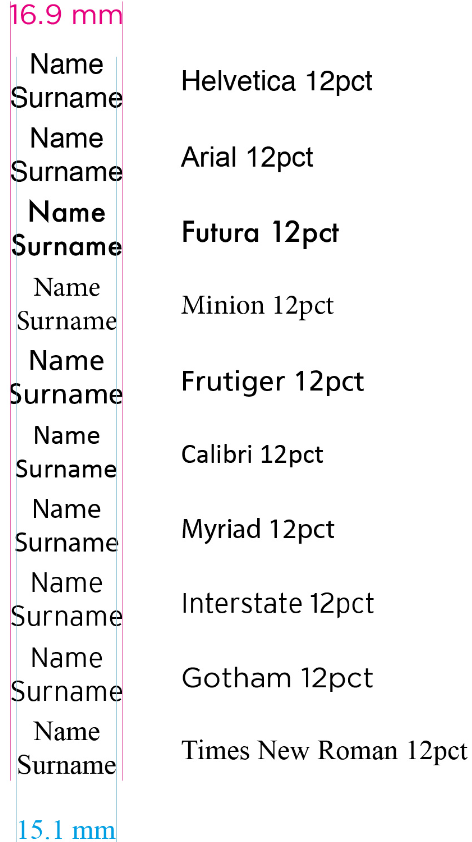 ATTENTION! For the embroidery of individual names or texts, only the below fonts can be used: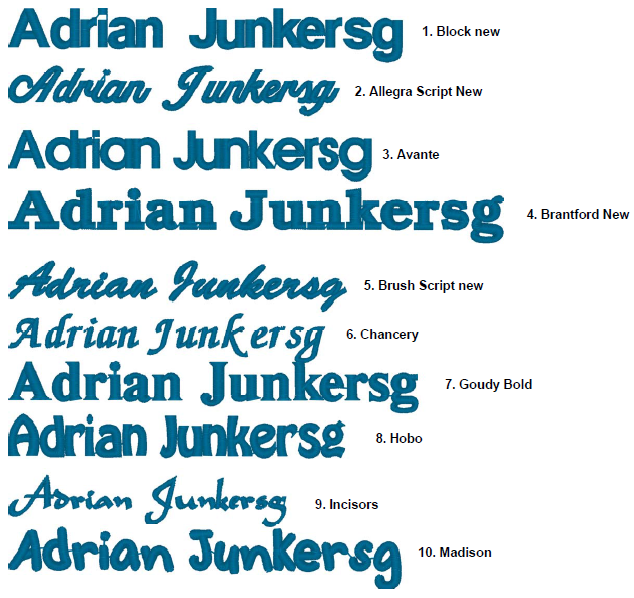 Price calculation VDP orders/quotations:Logo + individual personalisation 1x engraving/printing costs per piece1x engraving costs per piece + 1x VDP costs per piece2x setup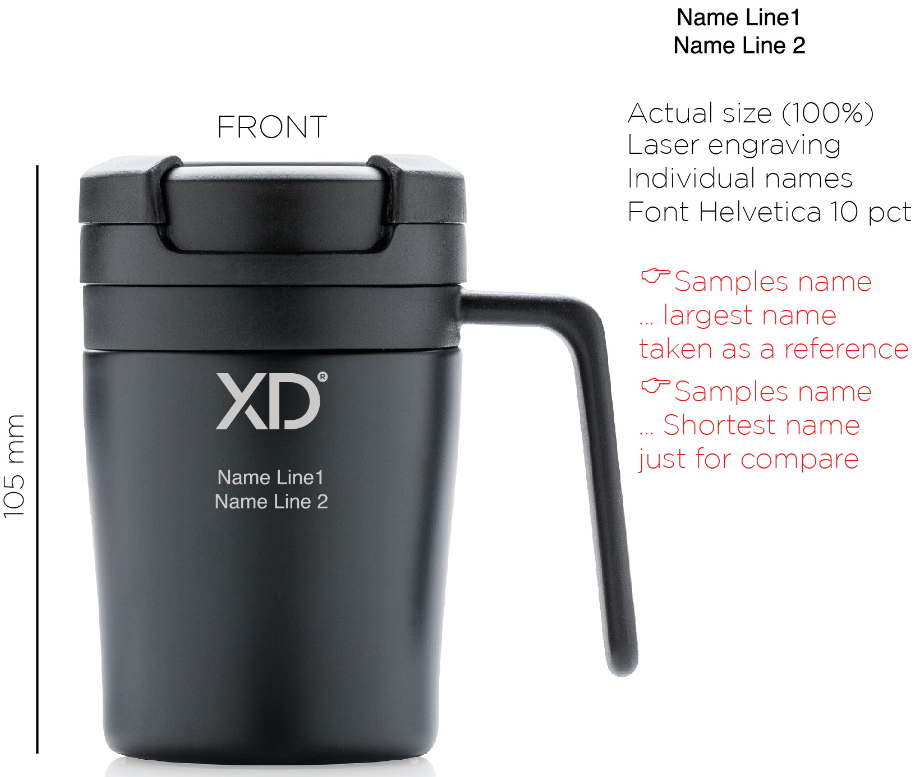 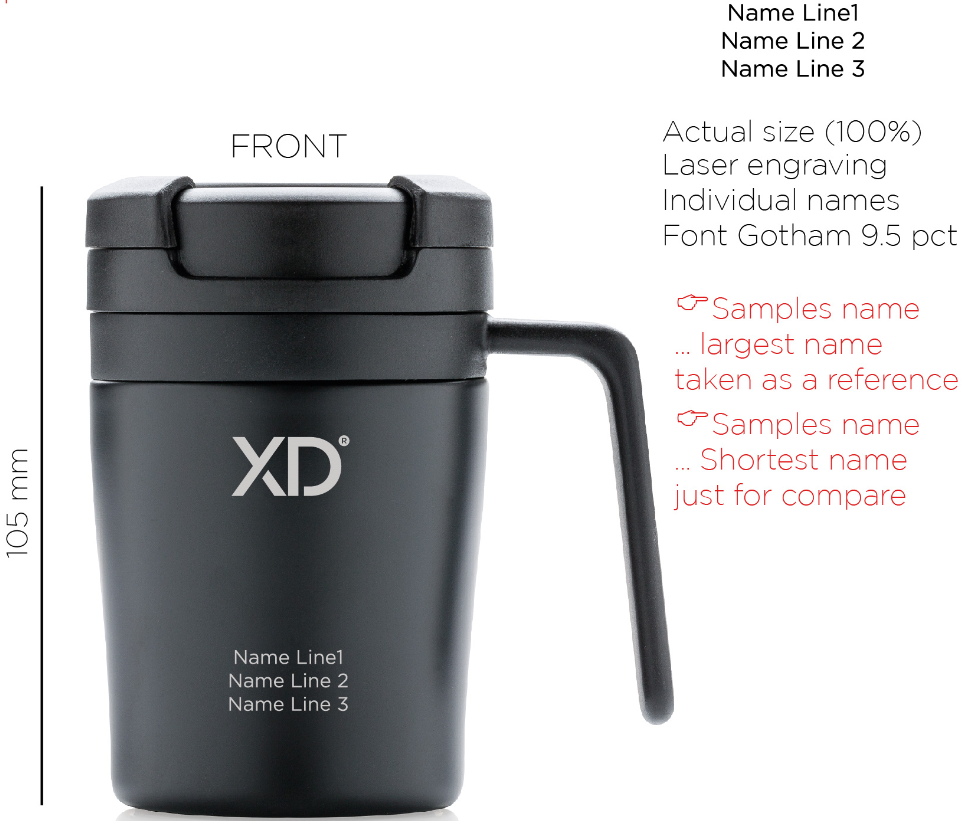 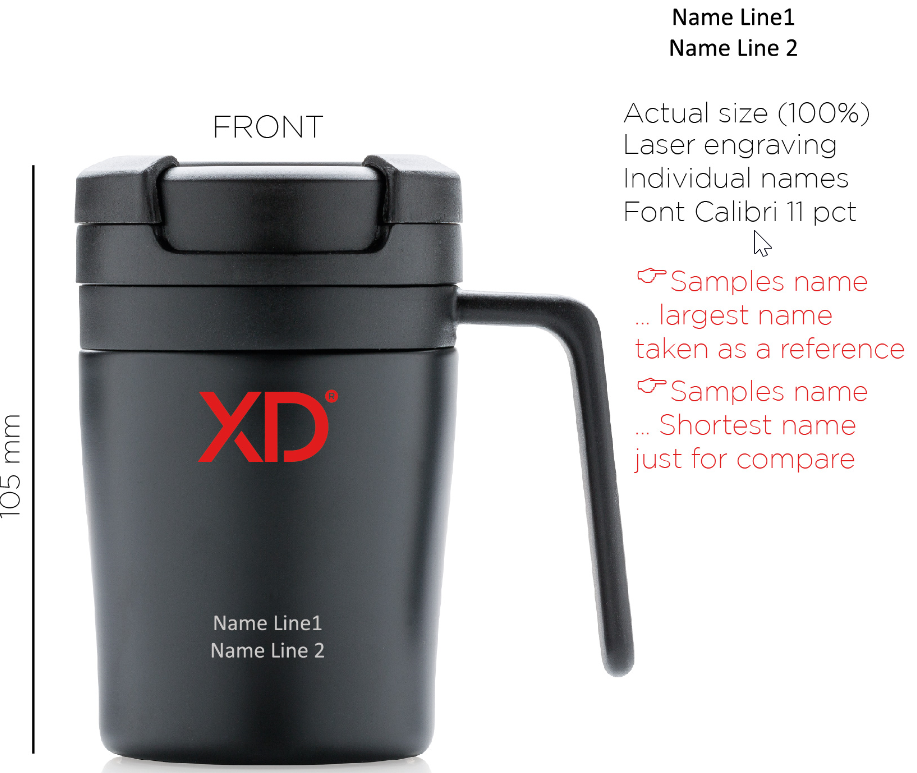 Logo in technique 1/position 1 + individual personalisation in technique 2/ position 2 + Sleeve with VDP1x engraving/printing costs per piece1x engraving costs per piece + 1x VDP costs per piece1x sleeve costs per piece + 1x VDP costs per piece3x setup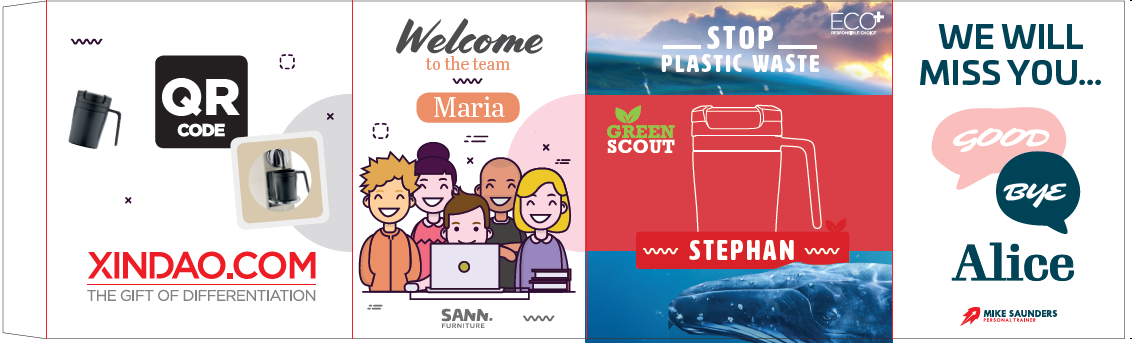 As a true finishing touch, we can gift wrap the items for you. The gift wrapped items will have a sticker on the top with the individual name that is on the item or the sleeve, printed on the sticker.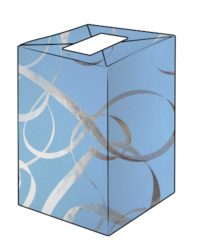 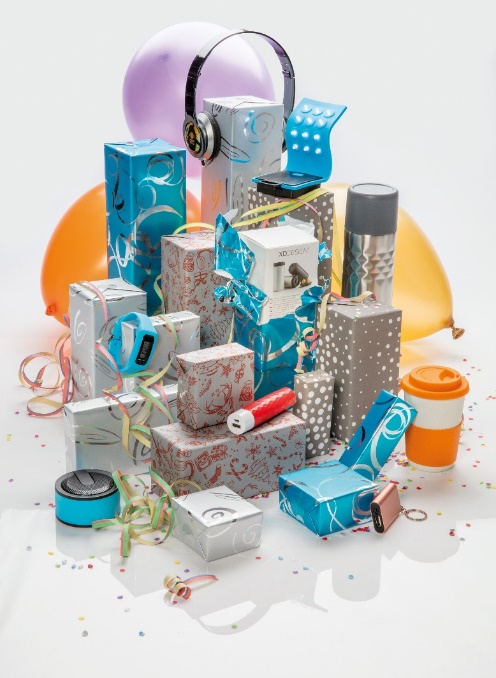 Name line 1Name line 2PeterParkerNathalieJeanName line 1Name line 2Name line 3PeterParkerNathalieJeanMarieAntoinnetteRogerName line 1Name line 2Name line 3Text  sleeve frontPeterParkerWe are happy to have you on board!NathalieJeanCongratulations on your anniversary!MarieAntoinnetteRogerThank you!